Publicado en Madrid el 09/10/2020 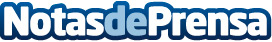 Novedad de la Editorial Zasbook: 'Las reglas del juego. Claves para vivir sin estrés'La conferenciante Paz Espinás Vijande publica el libro 'Las reglas del juego. Claves para vivir sin estrés'Datos de contacto:Josué 911 90 39 68Nota de prensa publicada en: https://www.notasdeprensa.es/novedad-de-la-editorial-zasbook-las-reglas-del Categorias: Nacional Educación Literatura Sociedad http://www.notasdeprensa.es